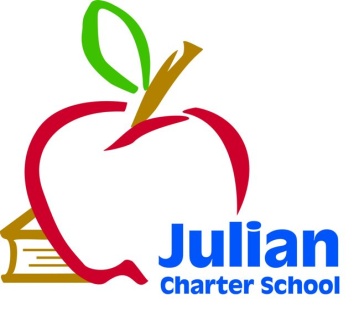 JCS Governing Board Meeting
Friday, June 8, 20186112 Lorca Drive,San Diego, CA 921158:30 a.m. Open Session12:00 p.m. Closed SessionJulian Charter School  P. O. Box 2470  1704 Cape Horn  Julian, CA  92036-2470Julian Charter School  P. O. Box 2470  1704 Cape Horn  Julian, CA  92036-2470Board Members:Kevin Ogden, President, Community Member; Barbara Kingsbury Sempstrott, Treasurer, Community Member; Judy Bufford, Secretary, Parent Member; Roxanne Huebscher, Member, Parent; Vanessa Wickstrom, Parent; Coral Bergman, Member, Community Member; Brian Duffy, Member, District Representative.Agenda TopicsAgenda Topics1.	Call to Order 1.	Call to Order 2.	Approval of Agenda3.	Approval of March 9, 2018 Minutes4.	Comments from Members of the Public Concerning Items Not on the Agenda5.	Board Member Announcements6.	Board TrainingThe board will be trained on how to use the tool “BoardDocs”7.	Consent AgendaConsent AgendaApproval of Warrants from 2-8-18 through 5-25-18Ratification of New Hires, Terminations, and Resignations through 5-25-2018Policies: Suspension and Expulsion; Visitor and Volunteer 8.	Executive Director’s ReportFacilities Update—SDORI will be working the electrical updates for the Vallejo facility.Program Updates—embedded in Board packetStudent Numbers Update—2250  School Goals 2017-2018—overview in Board packetBoard Member Search-San Diego and Riverside parent for 2018-2019 school yearWaiver Update—not considered by CDE as it was prospectiveJulian Charter School, Inc. (501c3) Organizational Structure for 2018-2019 school year as proposed with new chartersAgreement with TVUSD regarding Temecula facilitiesJCS End-of-Year PowerPoint9.         CBO ReportSecond Interim Report2018-2019 Budget10.	Special Education ReportCurrent Numbers and Services Being Provided11.	The Board of Directors will discuss or take action on the following items1.   Public Hearing of the 2018-2019 BudgetThe Board will hold a public hearing for the 2018-2019 budget.2.   Public Hearing of the 2018-2019 LCAPThe Board will hold a public hearing on the 2018-2019 LCAP.3.   Williams Uniform Complaints Quarterly ReportThe Board will approve the Williams Uniform Complaints Quarterly Report with no complaints.4.   Approval of the MOU Modification to the RCOE/JCS, Inc. Agreement  #IN-20097 for Center for Teacher Innovation Induction ProgramThe Board will discuss and approve the Induction Agreement between JCS and Riverside County Office of Education.5.   Approval of JCS, Inc. Employee Handbook for the 2018-2019 school yearThe Board will approve the Employee Handbook that has been updated for the 2018-2019 school year.6.   Julian Charter School, Inc Restated Bylaws The Bylaws will assure the corporation operates in compliance with Government Code 10907.   Agreement for School Pathways for the 2018-2019 school yearThe Board will approve the contract for School Pathways for the multiple schools.8.   Resolution 6.8.18.1 between JCS and SDCOE for Mathematics Professional Development ServiceThe Board will consider approval of a Professional Development Opportunity for the JCS Math Coach costing $1500. 9.  Resolution 6.8.18.2 between JCS and SDCOE for Reporting of Retirement Services (CALSTRS/  CALPERS) for the JCS-Mountain Oaks Charter The Board will approve the resolution between JCS, Inc. and SDCOE for the purpose of reporting STRS and PERS for the JCS-Mountain Oaks Charter.10.  Resolution 6.8.18.3 Resolution to Establish a Fund 62 Account The Board will approve this resolution to establish a Fund 62 Account for Direct Funding Apportionments for the JCS-Mountain Oaks charter.    11. Approval of Legal Agreement with Rome and Blank The Board will approve a legal agreement with Rome and Blank for joint representation services regarding the appeal of the Grossmont decision.12. Approval of Legal Agreement with Procopio for Legal ServicesThe Board will approve a legal agreement with Procopio Legal Services for assistance with Human Resource related activities.13. Approval of Resolution to loan new charters part of JCS’s income for cash-flow purposesThe Board will approve a resolution to allow Julian Charter School to assist the Corporation’s new charter schools with cash flow until monies begin coming in from the state.14.  Approval to transfer assets from Julian Charter School to the JCS-Mountain Oaks charter so the assets      follow the staff, students, and program The Board will consider the approval to have Julian Charter School transfer assets purchased to the JCS-Mountain Oaks Charter School15. Approval to submit the Notice of Completion for Prop 39 Funds Approval of this item will show completion of the Prop 39 work and will be sent to the 16.Approval of Conflict of Interest Policy  Approval of this policy will supersede the former policy and keep the corporation current with what is on file 18. Adequate Progress Policy Approval of this policy will update the Strike Policy/Adequate Progress to comply with AB1360 and align with the   board approved Suspension and Expulsion Policy.19.  Recertification of 2016-2017 Annual AuditApproval of the revised annual audit as the California State Controller’s office noticed a mistake. Auditors corrected and resubmitted. 20.  Sole Director of SDORI Charter School Properties, LLC.The board will appoint a new Sole Director of the SDORI Charter School Properties, LLC.12.	Closed SessionExecutive Director’s Evaluation (Final)Possible LitigationPublic Employee Discipline/Dismissal/Release as per Govt. Code 5495713.	Items for Next Agenda MeetingApproval of 2018-2019 budget for JCSApproval of 2018-2019 LCAP for JCSMembers of the public who would like to review materials pertaining to the agenda prior to the meeting may do so by requesting a packet from the Executive Director.In compliance with the Americans with Disabilities Act, if you need special assistance, disability-related modifications or accommodations, including auxiliary aids or services, in order to participate in the public meetings of the School’s governing board, please contact the Director at 760-765-3847.  Notification 72 hours prior to the meeting will enable the School to make reasonable arrangements to ensure accommodations and accessibility to this meeting.  Upon request, the School shall also make available this agenda and all other public records associated with this meeting in appropriate alternative formats for persons with a disability.Next MeetingNext Meeting:  Monday, June 11, 2018 8:30 a.m.  ICT facility                                  Friday, September 14, 2018 Vallejo Facility 